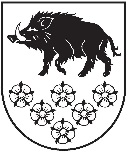 LATVIJAS REPUBLIKAKANDAVAS NOVADA DOMEDārza iela 6, Kandava, Kandavas novads, LV – 3120, Reģ. Nr.90000050886, Tālrunis 631 82028, fakss 631 82027, e-pasts: dome@kandava.lvKandavā APSTIPRINĀTSKandavas novada domes sēdē2015.gada 30.jūlijā( protokols Nr.13  4.§)Kandavas novada domes saistošie noteikumi Nr. 16 „ Grozījumi Kandavas novada domes 30.11.2011. saistošajos noteikumos Nr.17 „Par administratīvo atbildību Kandavas novadā” Izdoti saskaņā ar likuma „Par pašvaldībām” 21. panta pirmās daļas 16.punktu un 43. panta pirmās daļas 4., 7. un 9. punktuIzdarīt Kandavas novada domes saistošajos noteikumos Nr.17 „Par administratīvo atbildību Kandavas novadā”, apstiprināti Kandavas novada domes sēdē 30.11.2011. (protokols Nr. 13 2.§) ar grozījumiem domes sēdē 25.09.2013. (protokols Nr.13 13.§), turpmāk –noteikumi šādu grozījumu: Izteikt noteikumu V sadaļas 15.punktu šādā redakcijā: „15. Par neierašanos uz Kandavas novada Administratīvās komisijas sēdi bez attaisnojoša iemesla – uzliek naudas sodu 10 (desmit) euro”.Kandavas novada domes priekšsēdētājs   ( personiskais paraksts)   N.ŠtofertsPaskaidrojuma rakstsKandavas novada domes saistošo noteikumu Nr. 16 „Grozījumi Kandavas novada domes 2011.gada 30. novembra saistošajos noteikumos Nr.17 „Par administratīvo atbildību Kandavas novadā” projektamProjekta satura izklāsts: Saistošo noteikumu labojumi izstrādāti pamatojoties uz Kandavas novada administratīvās komisijas ieteikumiem, proti, grozījumus nepieciešams izdarīt tāpēc, ka nav iespējams novērtēt kuros gadījumos piemērot minimālo sodu, kuros maksimālo, nav nosakāmi kritēriju pēc kā vērtēt, jo pārkāpēji, kuri neierodas uz Kandavas novada administratīvās komisijas sēdi to dara vienādi un tā kā viņi nav ieradušies nav iespējams uzzināt neierašanās iemeslus, ja tādi būtu zināmi varētu vērtēt objektīvi – no – līdz.Projekta nepieciešamības pamatojums:Kandavas novada domes 2011.gada 30. novembra saistošie noteikumi Nr.17 „Par administratīvo atbildību Kandavas novadā” nosaka administratīvo atbildību par saistošo noteikumu prasību neievērošanu un sabiedriskās kārtības pārkāpšanu Kandavas novadā.Informācija par plānoto projekta ietekmi uz pašvaldības budžetu:Budžeta ietaupījums vai palielinājums nav precīzi prognozējams. Saistošo noteikumu grozījumu īstenošanai nav nepieciešams veidot jaunas institūcijas vai darba vietas, vai paplašināt esošās institūcijas kompetenci.4.Informācija par plānoto projekta ietekmi uz uzņēmējdarbības vidi pašvaldības teritorijā:Grozījumi nerada ietekmi uz uzņēmējdarbības vidi pašvaldības teritorijā. 5.Informācija par plānoto projekta ietekmi uz administratīvajām procedūrām:Saistošie noteikumi šo jomu neskar.6.Konsultācijas ar privātpersonām:Saistošo noteikumu projekts un paskaidrojumu raksts ievietots Kandavas novada domes mājas lapā www.kandava.lv sadaļā –Pašvaldība - Saistošie noteikumi- saistošo noteikumu projekti.  Iedzīvotāji tika aicināti līdz 2015.gada 29.jūlijam iesniegt domes kancelejā priekšlikumus vai papildinājumus par sagatavoto saistošo noteikumu projektu.Kandavas novada domes priekšsēdētājs   ( personiskais paraksts)   N.Štoferts